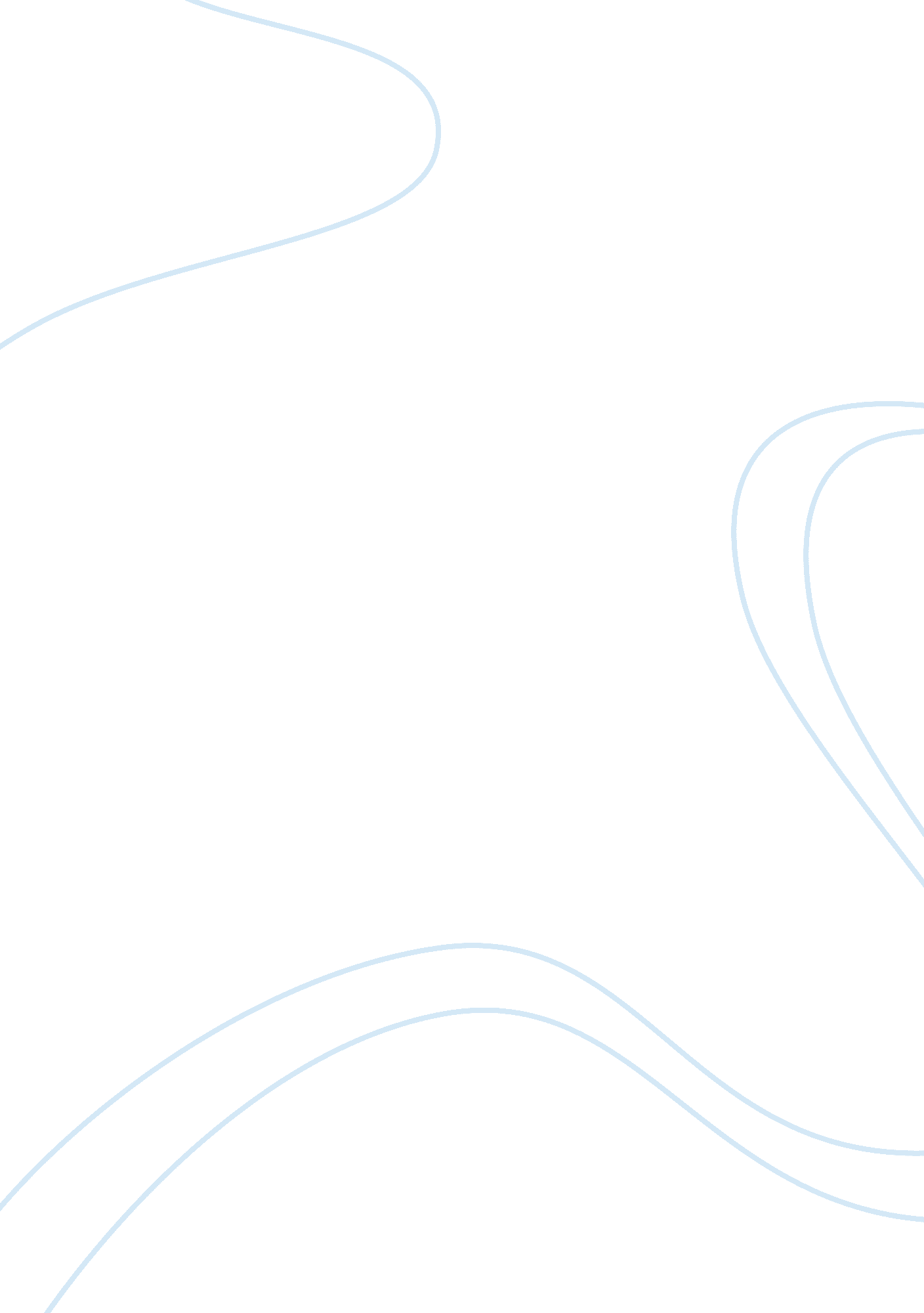 National standards and healthcare approachesArt & Culture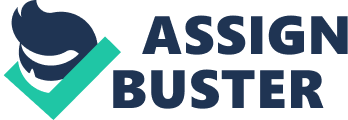 Today, Muslims approach healthcare in different ways, for example, those in the rural areas are deeply rooted in their beliefs, and they do not accept western medicine. They prefer to use traditional medicines in the event that someone is sick. Today, there are traditional healers who use still use the mixture of Quran and other traditional healing techniques like herbs for treatment. Some of them use superstitious practices, and this goes against their beliefs. 

However, some have adapted to western medicines, but they require certain values to be followed. They believe in preventive measures since they believe that Allah did not create any disease. They look into their religious, social heritage when using any form of treatment. They have celebrated dates such as Eid Fitr and Eid Adha, and medical practitioners need to consider these dates. For example, their diet requires exceptional care since they are not permitted to feed on pork. Medical practitioners need to ensure that their medicines and food are free from pork supplements. The gap in Muslims that hinders their healthcare is the strict following of the Quran. Cases have been reported where people die since the writings in the Quran do not allow a certain procedure. I believe that they should typify flexibility in their treatment so that medical practices are efficient. Therefore, healthcare providers need to understand beliefs of different cultures so that treating them conforms to their beliefs hence improving health care. 